Одномандатный избирательный округ №8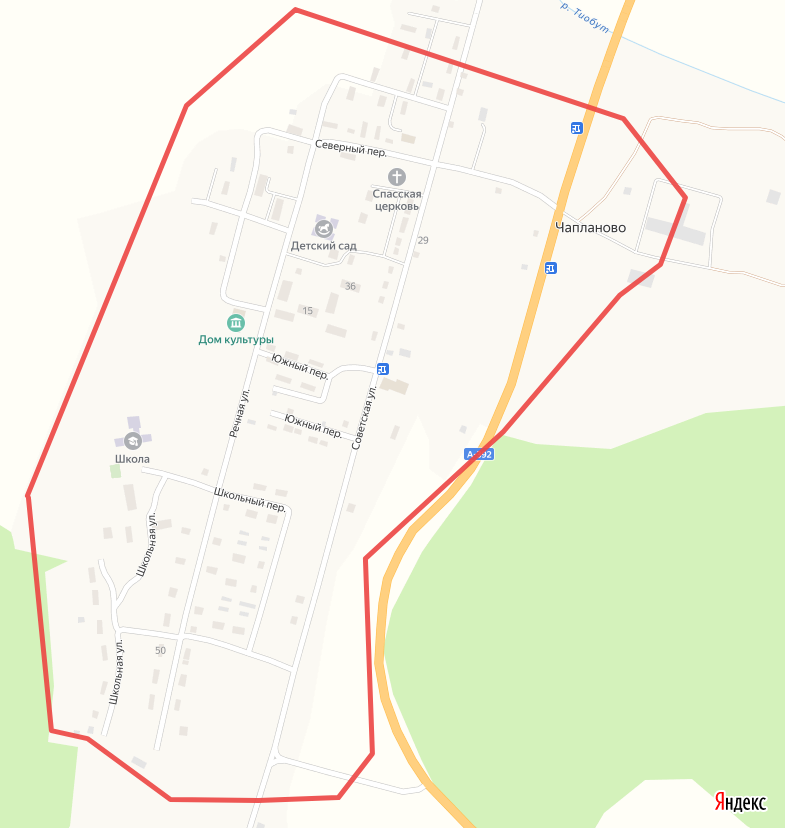 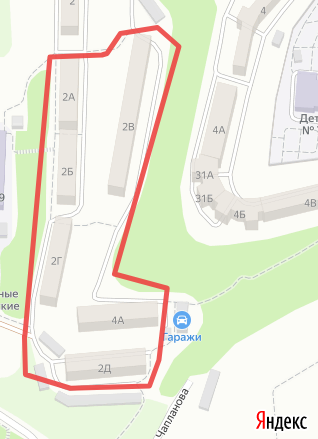 